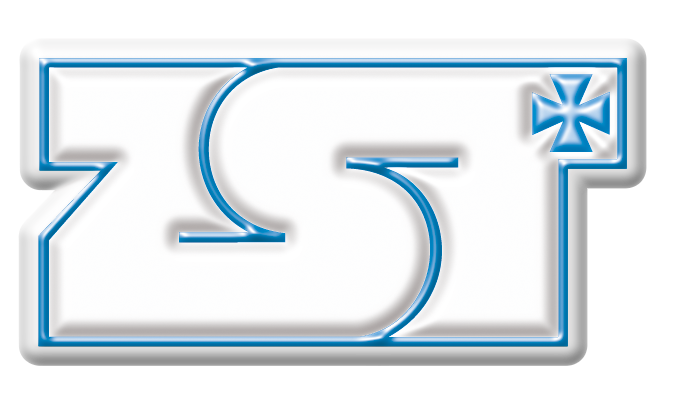 	Załącznik nr 2				Pieczątka szkoły	Pieczątka szkoły